Drodzy Rodzice, Zachęcamy do wykonania razem z dziećmi pracy plastycznej, Jeśli macie możliwość to prosimy o przesyłanie Waszych wspólnie wykonanych prac na adresy mailowe wychowawców, DziękujemyDo wykonania pracy plastycznej potrzebne będą:Kolorowe kartki w formacie A4 (złożone na pół)Kółka takiej samej wielkości (można użyć płatków kosmetycznych, wcześniej pomalowanych farbą) KwadratyKredki/flamastry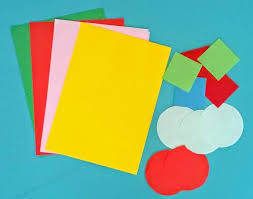 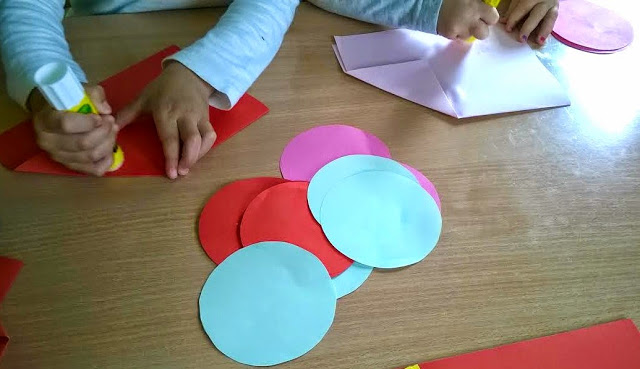 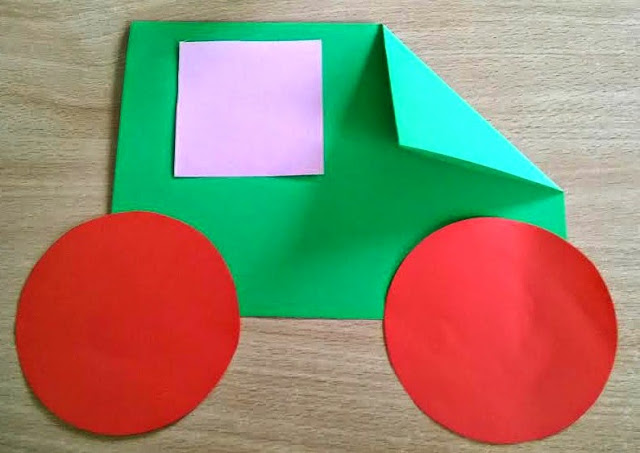 Następnie dorysowujemy niezbędne elementy pojazdu kredkami lub flamastrami.Po wykonanej pracy zachęcamy do wspólnej zabawy https://www.youtube.com/watch?v=fBFSB-EDPxE